ΣΥΛΛΟΓΟΣ ΕΚΠΑΙΔΕΥΤΙΚΩΝ Π. Ε.                    Μαρούσι  23 – 10 – 2020                                                                                                                     ΑΜΑΡΟΥΣΙΟΥ                                                   Αρ. Πρ.: 284Ταχ. Δ/νση: Μαραθωνοδρόμου 54                                            Τ. Κ. 15124 Μαρούσι                                                  Τηλ.: 210 8020788                                                                                          Πληροφ.: Φ. Καββαδία (6932628101)     Email:syll2grafeio@gmail.com                                               Δικτυακός τόπος: http//: www.syllogosekpaideutikonpeamarousisou.gr                                                                                                                                                         ΠΡΟΣ                                                                   ΤΑ ΜΕΛΗ ΤΟΥ ΣΥΛΛΟΓΟΥ                                                                       Κοινοποίηση: ΥΠΑΙΘ, Δ/νση Π. Ε. Β΄ Αθήνας, Δ.Ο.Ε., Συλλόγους Εκπ/κών Π. Ε. Θέμα: «Διαδικασία εορτασμού της εθνικής επετείου της 28ης Οκτωβρίου εν μέσω πανδημίας του ιού covid 19». Με έκπληξη πληροφορηθήκαμε τα διαλαμβανόμενα στην εγκύκλιο του ΥΠΑΙΘ σχετικά με τον εορτασμό της εθνικής επετείου της 28ης Οκτωβρίου 1940 όπου ενώ ο εορτασμός θα γίνει ξεχωριστά σε κάθε τάξη προτείνεται να συμμετάσχουν στη δοξολογία που θα γίνει σε κάθε ναό της χώρας η ομάδα των μαθητών του σχολείου στους οποίους έχει ανατεθεί να σηκώσουν τη σημαία του σχολείου. Δεν κατανοούμε τους λόγους για τους οποίους οι σημαιοφόροι των σχολείων μαζί με τους δασκάλους που θα τους συνοδεύουν πρέπει να διακινδυνεύσουν συγχρωτιζόμενοι μαζί με δεκάδες άλλους μαθητές και εκπαιδευτικούς δεκάδων σχολείων της πόλης τους συμμετέχοντας στη δοξολογία.Δεν κατανοούμε επίσης ποιοι είναι αυτοί οι κύριοι/κυρίες που συντάσσουν αυτές τις εγκυκλίους έχοντας πλήρη μεσάνυχτα και παντελή έλλειψη επαφής με την πραγματικότητα της καθημερινής λειτουργίας των σχολείων στον καιρό της πανδημίας του ιού covid 19. Καλούμε τους συλλόγους των διδασκόντων να αγνοήσουν πλήρως την συγκεκριμένη διάταξη της εγκυκλίου και να μην αναλάβουν την ευθύνη της αποστολής παιδιών και εκπαιδευτικών σε δοξολογίες διακινδυνεύοντας την υγεία μαθητών και εκπαιδευτικών. Το Δ. Σ. του Συλλόγου Εκπ/κών Π. Ε. Αμαρουσίου παρέχει πλήρη συνδικαλιστική και νομική κάλυψη στα μέλη του για την μη εφαρμογή της συγκεκριμένης διάταξης της εγκυκλίου. Καλούμε το ΥΠΑΙΘ να ανακαλέσει – τροποποιήσει άμεσα τη συγκεκριμένη διάταξη της εγκυκλίου για τον εορτασμό της 28ης Οκτωβρίου. Καλούμε το Δ. Σ. της Δ.Ο.Ε. να επιληφθεί άμεσα του θέματος.  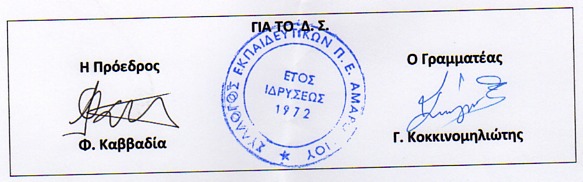 